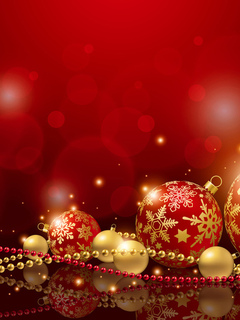 Цели и задачи праздника. Цель:Создать праздничную сказочную обстановку, вызывать у детей радостные положительные эмоции. Задачи: - Создать у ребенка радостное настроение, вызвать эмоциональный подъем. - Развитие певческих и ритмических способностей ребенка. - Развитие коммуникативных способностей. - Зарядить энергией взрослых и детей, увлечь, активизировать, включаться в совместную деятельность. - Развитие музыкального вкуса, эмоциональной отзывчивости, музыкальной культуры. - Обогащение духовной культуры ребенка.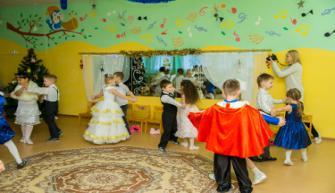 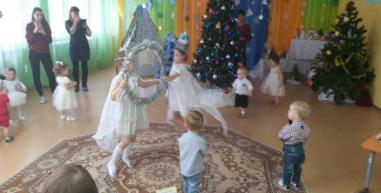 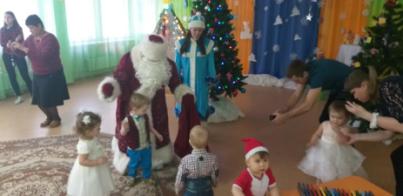 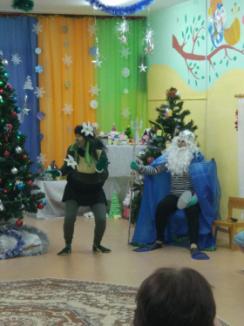 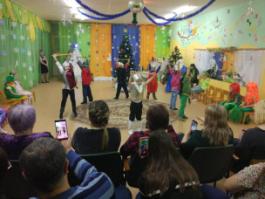 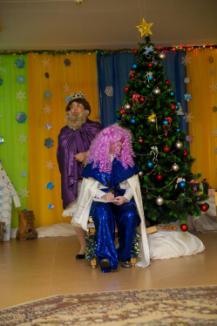 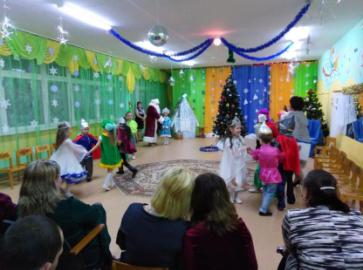 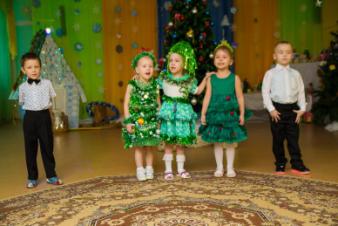 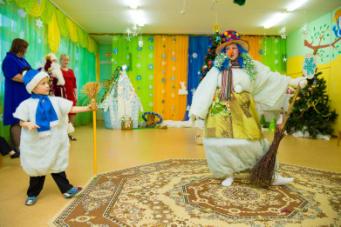 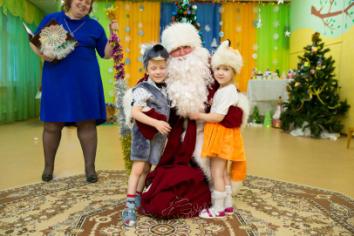 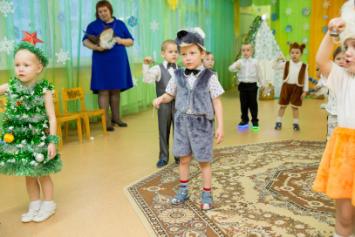 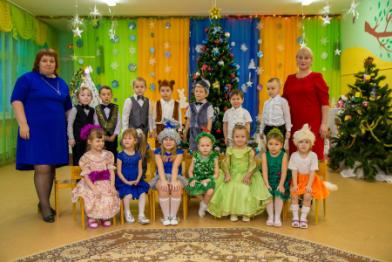 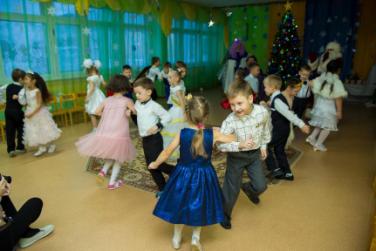 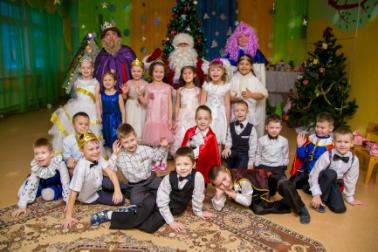 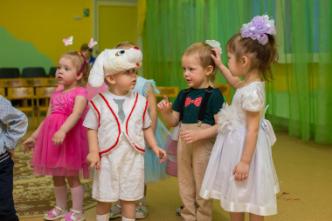 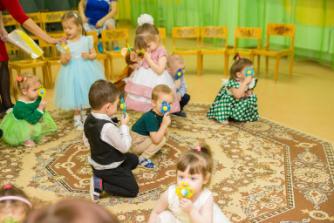 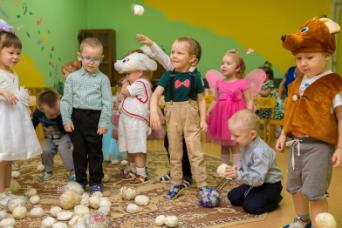 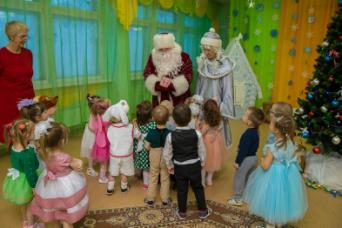 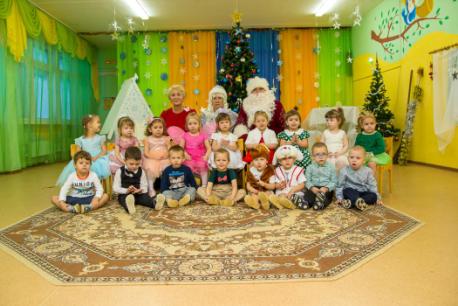 